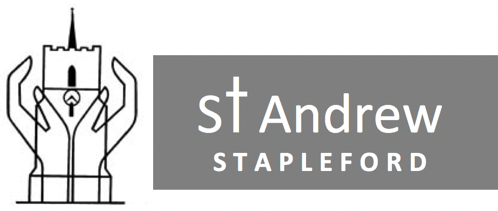 The Lord be with you.
And also with you.Hymn - Tell out my soul - led by the choir of St Martin in the Fields
Tell out, my soul, the greatness of the Lord!
Unnumbered blessings give my spirit voice; 
tender to me the promise of his word; 
in God my Saviour shall my heart rejoice.Tell out, my soul, the greatness of His name!
Make known His might, the deeds His arm has done;
His mercy sure, from age to age the same;
His holy name - the Lord, the Mighty One.Tell out, my soul, the greatness of His might! 
Powers and dominions lay their glory by. 
Proud hearts and stubborn wills are put to flight,
the hungry fed, the humble lifted high.Tell out, my soul, the glories of His word!
Firm is His promise, and His mercy sure.
Tell out, my soul, the greatness of the Lord
to children's children and for evermore!Reading: Colossians 3:12-17 read by Zoe Clayton 
Therefore, as God's chosen people, holy and dearly loved, clothe yourselves with compassion, kindness, humility, gentleness and patience. 13Bear with each other and forgive one another if any of you has a grievance against someone. Forgive as the Lord forgave you. 14And over all these virtues put on love, which binds them all together in perfect unity. 15Let the peace of Christ rule in your hearts, since as members of one body you were called to peace. And be thankful. 16Let the message of Christ dwell among you richly as you teach and admonish one another with all wisdom through psalms, hymns, and songs from the Spirit, singing to God with gratitude in your hearts. 17And whatever you do, whether in word or deed, do it all in the name of the Lord Jesus, giving thanks to God the Father through him.Sermon – Revd Clare CoatesAnthem – Drop, drop slow tears – Orlando Gibbons – sung by the Choir of St Martin in the FieldsACTIVITIES – for further details see our activities sheet
1. Flowers for Mother’s Day
2. Origami Hearts
3. Heart biscuitsPRAYER: Crocus prayers – led by Simon TaylorHymn 2: Build my Life (Worthy of every name) – led by Mary, Harry and Bobby Coates
Worthy of every song we could ever sing
Worthy of all the praise we could ever bring
Worthy of every breath we could ever breathe
We live for youJesus, the name above every other name
Jesus, the only one who could ever save
Worthy of every breath we could ever breathe
We live for youChorus
Holy, there is no one like you
There is none beside you
Open up my eyes in wonder
Show me who you are
And fill me with your heart
And lead me in your love to those around meRepeat Verses 1 and 2ChorusI will build my life upon your love
It is a firm foundation
I will put my trust in you alone
And I will not be shakenChorusI will build my life upon your love
It is a firm foundation
I will put my trust in you alone
And I will not be shakenBLESSING
Bless to us Lord,
the earth beneath our feet;
Bless to us Lord,
the path we tread: our walk this day with
the Father, the Son and the Holy Spirit.
May this place be a sacred place,
a telling place where heaven and earth meet.
Amen.Prelude in B Minor, J S Bach, Book 2 from the 48 – played by John Bryden Lent 4: Mothering Sunday14 March 2021Lent 4: Mothering Sunday14 March 2021Lent 4: Mothering Sunday14 March 2021Gifts to support the ministry of the church are most welcome; please gift aid them if you can.Six ways to give …use our card/mobile readertext STANDREW 6 to 70085 to donate £6 (plus a std msg rate) or choose your own £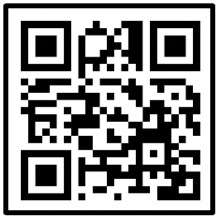 scan the QR code            →cashcheque to Stapleford PCCthrough our website standrewstapleford.org/giving